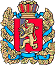 Администрация Шапкинского сельсоветаЕнисейского районаКрасноярского краяПОСТАНОВЛЕНИЕ23.07.2022г.        		                     п. Шапкино                             	                         № 43-пО присвоении статуса единой теплоснабжающей организации на территории Шапкинского сельсовета Енисейского района Красноярского краяРуководствуясь Федеральным законом от 27.072010 г. №190-ФЗ «О теплоснабжении», Постановлением Правительства Российской Федерации от 22.02.2012 г. № 154 « О требованиях к схемам теплоснабжения, порядку их разработки и утверждения», Федеральным законом от 06.10.2003г. №131-ФЗ «Об общих принципах организации местного самоуправления в Российской Федерации», Устава Шапкинского сельсовета Енисейского района ПОСТАНОВЛЯЮ:1.   Наделить статусом единой теплоснабжающей организации в сфере теплоснабжения на территории Шапкинского сельсовета, Енисейского района - ресурсоснабжающую организацию открытое акционерное общество «Енисейэнергоком».2. Определить зоной деятельности гарантирующей организации территорию Шапкинского сельсовета, Енисейского района, Красноярского края.3. Единой теплоснабжающей организации ООО ««Енисейэнергоком» обеспечить:
3.1. Эксплуатацию систем теплоснабжения на территории Шапкинского сельсовета, Енисейского района в соответствии с нормативными правовыми актами Российской Федерации.
3.2. Заключение с организациями, осуществляющими эксплуатацию объектов систем теплоснабжения договоров, необходимых для обеспечения надежного и бесперебойного теплоснабжения в соответствии с требованиями законодательства Российской Федерации.3. Уведомить ООО «Енисейэнергоком» о наделении его статусом гарантирующей организации в сфере теплоснабжения на территории Шапкинского сельсовета.
4.	Опубликовать в информационном издании «Шапкинский вестник» и на официальном сайте администрации Шапкинского сельсоветаhttp://shapkino.infoadm.ru/ 5.	Контроль исполнения настоящего постановления оставляю за собой. 6.	 Постановление вступает в силу со дня его официального опубликования. Глава Шапкинского сельсовета                                                     Загитова Л.И.